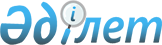 Сандықтау аудандық мәслихатының 2012 жылғы 21 желтоқсандағы № 10/1 "2013-2015 жылдарға арналған Сандықтау аудандық бюджет туралы" шешіміне өзгерістер енгізу туралы
					
			Күшін жойған
			
			
		
					Ақмола облысы Сандықтау аудандық мәслихатының 2013 жылғы 10 желтоқсандағы № 20/1 шешімі. Ақмола облысының Әділет департаментінде 2013 жылғы 11 желтоқсанда № 3919 болып тіркелді. Күші жойылды - Ақмола облысы Сандықтау аудандық мәслихатының 2014 жылғы 10 сәуірдегі № 23/9 шешімімен      Ескерту. Күші жойылды - Ақмола облысы Сандықтау аудандық мәслихатының 10.04.2014 № 23/9 (қол қойылғаннан кейін күшіне және қолданысқа енеді) шешімімен.

      РҚАО ескертпесі.

      Құжаттың мәтінінде түпнұсқаның пунктуациясы мен орфографиясы сақталған.



      Қазақстан Республикасының 2008 жылғы 4 желтоқсандағы Бюджет кодексінің 106-бабының 2-тармағының 4)-тармақшасына, "Қазақстан Республикасындағы жергілікті мемлекеттік басқару және өзін-өзі басқару туралы" Қазақстан Республикасының 2001 жылғы 23 қаңтардағы Заңының 6-бабының 1-тармағының 1)-тармақшасына сәйкес, Сандықтау аудандық мәслихаты ШЕШІМ ЕТТІ:



      1. Сандықтау аудандық мәслихатының "2013-2015 жылдарға арналған Сандықтау аудандық бюджет туралы" 2012 жылғы 21 желтоқсандағы № 10/1 (Нормативтік құқықтық актілерді мемлекеттік тіркеу тізілімінде № 3581 тіркелген, 2013 жылдың 11 қаңтарында "Сандыктауские вести" газетінде жарияланған) шешіміне келесі өзгерістер енгізілсін:



      1 тармақ жаңа редакцияда баяндалсын:



      "1. 2013-2015 жылдарға арналған Сандықтау аудандық бюджет 1, 2 және 3-қосымшаларға сәйкес, оның ішінде 2013 жылға арналған келесі көлемдерде бекітілсін:



      1) кірістер – 1 802 526,8 мың теңге, оның ішінде:



      салықтық түсімдер – 277 681,7 мың теңге;



      салықтық емес түсімдер – 5 986,4 мың теңге;



      негізгі капиталды сатудан түсетін түсімдер – 13 776,0 мың теңге;



      трансферттердің түсімдері – 1 505 082,7 мың теңге;



      2) шығындар – 1 812 400,1 мың теңге;



      3) таза бюджеттік кредит беру – 8 657,6 мың теңге, оның ішінде:



      бюджеттiк кредиттер – 10 386,6 мың теңге;



      бюджеттік кредиттерді өтеу – 1 729,0 мың теңге;



      4) қаржы активтерімен жасалатын операциялар бойынша сальдо – 5 432,4 мың теңге, оның ішінде:



      қаржы активтерін сатып алу – 5432,4 мың теңге;



      5) бюджет тапшылығы (профицит) – -23 963,3 мың теңге;



      6) бюджет тапшылығын қаржыландыру (профицитті пайдалану) – 23 963,3 мың теңге.";



      жоғарыда аталған шешімнің 1, 4, 5-қосымшалары осы шешімнің 1, 2, 3-қосымшаларына сәйкес жаңа редакцияда баяндалсын.



      2. Осы шешім Ақмола облысының Әділет департаментінде мемлекеттік тіркелген күнінен бастап күшіне енеді және 2013 жылдың 1 қаңтарынан бастап қолданысқа енгізіледі.

        "КЕЛІСІЛДІ"

  

2013 жылға арналған аудан бюджеті 

2013 жылға арналған республикалық бюджеттен

берілетін нысаналы трансферттер мен бюджеттік кредиттер 

2013 жылға арналған облыстық бюджеттен нысаналы трансферттер
					© 2012. Қазақстан Республикасы Әділет министрлігінің «Қазақстан Республикасының Заңнама және құқықтық ақпарат институты» ШЖҚ РМК
				      Аудандық мәслихат      сессиясының төрағасы,      аудандық мәслихат хатшысыС.Клюшников      Сандықтау ауданының әкіміЕ.Сағдиев

Сандықтау аудандық мәслихатының

2013 жылғы 10 желтоқсандағы

№ 20/1 шешіміне

1 қосымша

Сандықтау аудандық мәслихатының

2012 жылғы 21 желтоқсандағы

№ 10/1 шешіміне

1 қосымшаСанат

 Санат

 Санат

 Санат

 Сома,

 мың теңге

 Сыныбы

 Сыныбы

 Сыныбы

 Сома,

 мың теңге

 Ішкі сыныбы

 Ішкі сыныбы

 Сома,

 мың теңге

 Атауы

 Сома,

 мың теңге

 1

 2

 3

 4

 5

 I. Кірістер

 1 802 526,8

 1

 Салықтық түсімдер

 277 681,7

 01

 Табыс салығы

 20 116,7

 2

 Жеке табыс салығы

 20 116,7

 03

 Әлеуметтік салық

 129 492,0

 1

 Әлеуметтік салық

 129 492,0

 04

 Меншікке салынатын салықтар

 100 919,0

 1

 Мүлікке салынатын салықтар

 51 845,1

 3

 Жер салығы

 3 283,7

 4

 Көлік құралдарына салынатын салық

 42 045,2

 5

 Бірыңғай жер салығы

 3 745,0

 05

 Тауарларға, жұмыстарға және қызметтерге салынатын ішкі салықтар

 23 722,4

 2

 Акциздер

 1 207,1

 3

 Табиғи және басқа ресурстарды пайдаланғаны үшін түсетін түсімдер

 18 351,9

 4

 Кәсіпкерлік және кәсіби қызметті жүргізгені үшін алынатын алымдар

 4 156,8

 5

 Ойын бизнесіне салық

 6,6

 07

 Басқа да салықтар

 190,0

 1

 Жергілікті бюджетке түсетін өзге де салық түсімдері

 190,0

 08

 Заңдық мәнді іс-әрекеттерді жасағаны және (немесе) оған уәкілеттігі бар мемлекеттік органдар немесе лауазымды адамдар құжаттар бергені үшін алынатын міндетті төлемдер

 3 241,6

 1

 Мемлекеттік баж

 3 241,6

 2

 Салықтық емес түсімдер

 5 986,4

 01

 Мемлекеттік меншіктен түсетін кірістер

 1 918,4

 1

 Мемлекеттік кәсіпорындардың таза кірісі бөлігінің түсімдері

 54,4

 5

 Мемлекет меншігіндегі мүлікті жалға беруден түсетін кірістер

 1 861,5

 7

 Мемлекеттік бюджеттен берілген кредиттер бойынша сыйақылар

 2,5

 03

 Мемлекеттік бюджеттен қаржыландырылатын мемлекеттік мекемелер ұйымдастыратын мемлекеттік сатып алуды өткізуден түсетін ақша түсімдері

 25,0

 1

 Мемлекеттік бюджеттен қаржыландырылатын мемлекеттік мекемелер ұйымдастыратын мемлекеттік сатып алуды өткізуден түсетін ақша түсімдері

 25,0

 04

 Мемлекеттік бюджеттен қаржыландырылатын, сондай-ақ Қазақстан Республикасы Ұлттық Банкінің бюджетінен (шығыстар сметасынан) ұсталатын және қаржыландырылатын мемлекеттік мекемелер салатын айыппұлдар, өсімпұлдар, санкциялар, өндіріп алулар

 3,0

 1

 Мұнай секторы ұйымдарынан түсетін түсімдерді қоспағанда, мемлекеттік бюджеттен қаржыландырылатын, сондай-ақ Қазақстан Республикасы Ұлттық Банкінің бюджетінен (шығыстар сметасынан) ұсталатын және қаржыландырылатын мемлекеттік мекемелер салатын айыппұлдар, өсімпұлдар, санкциялар, өндіріп алулар

 3,0

 06

 Басқа да салықтық емес түсімдер

 4 040,0

 1

 Басқа да салықтық емес түсімдер

 4 040,0

 3

 Негізгі капиталды сатудан түсетін түсімдер

 13 776,0

 01

 Мемлекеттік мекемелерге бекітілген мемлекеттік мүлікті сату

 3 274,0

 1

 Мемлекеттік мекемелерге бекітілген мемлекеттік мүлікті сату

 3 274,0

 03

 Жерді және материалдық емес активтерді сату

 10 502,0

 1

 Жерді сату

 10 502,0

 4

 Трансферттердің түсімдері

 1 505 082,7

 02

 Мемлекеттік басқарудың жоғары тұрған органдарынан түсетін трансферттер

 1 505 082,7

 2

 Облыстық бюджеттен түсетін трансферттер

 1 505 082,7

 Функционалдық топ

 Функционалдық топ

 Функционалдық топ

 Функционалдық топ

 Сома,

 мың теңге

 Бюджеттік бағдарламалардың әкімшісі

 Бюджеттік бағдарламалардың әкімшісі

 Бюджеттік бағдарламалардың әкімшісі

 Сома,

 мың теңге

 Бағдарлама

 Бағдарлама

 Сома,

 мың теңге

 Атауы

 Сома,

 мың теңге

 1

 2

 3

 4

 5

 II. Шығындар

 1 812 400,1

 01

 Жалпы сипаттағы мемлекеттік қызметтер

 212 231,0

 112

 Аудан (облыстық маңызы бар қала) мәслихатының аппараты

 11 501,0

 001

 Аудан (облыстық маңызы бар қала) мәслихатының қызметін қамтамасыз ету жөніндегі қызметтер

 11 501,0

 122

 Аудан (облыстық маңызы бар қала) әкімінің аппараты

 58 613,6

 001

 Аудан (облыстық маңызы бар қала) әкімінің қызметін қамтамасыз ету жөніндегі қызметтер

 50 550,8

 003

 Мемлекеттік органның күрделі шығыстары

 8 062,8

 123

 Қаладағы аудан, аудандық маңызы бар қала, кент, ауыл, ауылдық округ әкімінің аппараты

 120 126,1

 001

 Қаладағы аудан, аудандық маңызы бар қаланың, кент, ауыл, ауылдық округ әкімінің қызметін қамтамасыз ету жөніндегі қызметтер

 118 742,9

 022

 Мемлекеттік органның күрделі шығыстары

 1 383,2

 459

 Ауданның (облыстық маңызы бар қаланың) экономика және қаржы бөлімі

 21 990,3

 001

 Ауданның (облыстық маңызы бар қаланың) экономикалық саясатын қалыптастыру мен дамыту, мемлекеттік жоспарлау, бюджеттік атқару және коммуналдық меншігін басқару саласындағы мемлекеттік саясатты іске асыру жөніндегі қызметтер

 21 041,0

 003

 Салық салу мақсатында мүлікті бағалауды жүргізу

 472,2

 010

 Жекешелендіру, коммуналдық меншікті, басқару жекешелендіруден кейінгі қызмет және осыған байланысты дауларды реттеу

 470,7

 033

 Біржолғы талондарды беру жөніндегі жұмысты ұйымдастыру және біржолғы талондарды сатудан түскен сомаларды толық алынуын қамтамасыз ету жөніндегі жұмыстарды жүргізген мемлекеттік мекемені тарату бойынша іс-шаралар өткізу

 6,4

 02

 Қорғаныс

 3 794,8

 122

 Аудан (облыстық маңызы бар қала) әкімінің аппараты

 3 794,8

 005

 Жалпыға бірдей әскери міндетті атқару шеңберіндегі іс-шаралар

 2 172,9

 006

 Аудан (облыстық маңызы бар қала) ауқымындағы төтенше жағдайлардың алдын алу және оларды жою

 1 621,9

 03

 Қоғамдық тәртіп, қауіпсіздік, құқықтық, сот, қылмыстық-атқару қызметі

 583,0

 458

 Ауданның (облыстық маңызы бар қаланың) тұрғын үй-коммуналдық шаруашылығы, жолаушылар көлігі және автомобиль жолдары бөлімі

 583,0

 021

 Елді мекендерде жол жүрісі қауіпсіздігін қамтамасыз ету

 583,0

 04

 Білім беру

 1 029 249,8

 464

 Ауданның (облыстық маңызы бар қаланың) білім бөлімі

 1 029 249,8

 001

 Жергілікті деңгейде білім беру саласындағы мемлекеттік саясатты іске асыру жөніндегі қызметтер

 9 929,9

 003

 Жалпы білім беру

 854 353,1

 004

 Ауданның (облыстық маңызы бар қаланың) мемлекеттік білім беру мекемелерінде білім беру жүйесін ақпараттандыру

 1 002,0

 005

 Ауданның (облыстық маңызы бар қаланың) мемлекеттік білім беру мекемелер үшін оқулықтар мен оқу-әдiстемелiк кешендерді сатып алу және жеткізу

 9 930,0

 006

 Балаларға қосымша білім беру

 22 293,0

 012

 Мемлекеттік органның күрделі шығыстары

 4,1

 015

 Жетім баланы (жетім балаларды) және ата-аналарының қамқорынсыз қалған баланы (балаларды) күтіп-ұстауға асыраушыларына ай сайынғы ақшалай қаражат төлемдері

 10 661,9

 020

 Үйде оқытылатын мүгедек балаларды жабдықпен, бағдарламалық қамтыммен қамтамасыз ету

 1 514,6

 040

 Мектепке дейінгі білім беру ұйымдарында мемлекеттік білім беру тапсырысын іске асыруға

 83 455,8

 067

 Ведомстволық бағыныстағы мемлекеттік мекемелерінің және ұйымдарының күрделі шығыстары

 36 105,4

 06

 Әлеуметтiк көмек және әлеуметтiк қамсыздандыру

 45 953,9

 451

 Ауданның (облыстық маңызы бар қаланың) жұмыспен қамту және әлеуметтік бағдарламалар бөлімі

 45 953,9

 001

 Жергілікті деңгейде халық үшін әлеуметтік бағдарламаларды жұмыспен қамтуды қамтамасыз етуді іске асыру саласындағы мемлекеттік саясатты іске асыру жөніндегі қызметтер

 15 126,9

 002

 Еңбекпен қамту бағдарламасы

 10 203,3

 005

 Мемлекеттiк атаулы әлеуметтік көмек

 1 057,0

 006

 Тұрғын үй көмегі

 374,0

 007

 Жергілікті өкілетті органдардың шешімі бойынша мұқтаж азаматтардың жекелеген топтарына әлеуметтік көмек

 8 841,0

 010

 Үйден тәрбиеленіп оқытылатын мүгедек балаларды материалдық қамтамасыз ету

 388,0

 011

 Жәрдемақыларды және басқа да әлеуметтік төлемдерді есептеу, төлеу мен жеткізу бойынша қызметтерге ақы төлеу

 148,0

 014

 Мұқтаж азаматтарға үйде әлеуметтік көмек көрсету

 6 429,7

 016

 18 жасқа дейінгі балаларға мемлекеттік жәрдемақылар

 1 744,0

 017

 Мүгедектерді оңалту жеке бағдарламасына сәйкес, мұқтаж мүгедектерді міндетті гигиеналық құралдармен, және ымдау тілі мамандарының қызмет көрсетуін, жеке көмекшілермен қамтамасыз ету

 1 642,0

 07

 Тұрғын үй-коммуналдық шаруашылық

 213 490,3

 123

 Қаладағы аудан, аудандық маңызы бар қала, кент, ауыл, ауылдық округ әкімінің аппараты

 2 867,5

 009

 Елді мекендердің санитариясын қамтамасыз ету

 2 378,5

 010

 Жерлеу орындарын күтіп-ұстау және туысы жоқ адамдарды жерлеу

 69,0

 011

 Елді мекендерді абаттандыру және көгалдандыру

 420,0

 455

 Ауданның (облыстық маңызы бар қаланың) мәдениет және тілдерді дамыту бөлімі

 1 800,0

 024

 Жұмыспен қамту 2020 жол картасы бойынша қалаларды және ауылдық елді мекендерді дамыту шеңберінде объектілерді жөндеу

 1 800,0

 458

 Ауданның (облыстық маңызы бар қаланың) тұрғын үй-коммуналдық шаруашылығы, жолаушылар көлігі және автомобиль жолдары бөлімі

 139 290,4

 012

 Сумен жабдықтау және су бөлу жүйесінің қызмет етуі

 5 371,2

 015

 Елдi мекендердегі көшелердi жарықтандыру

 6 992,0

 016

 Елді мекендердің санитариясын қамтамасыз ету

 7 510,0

 018

 Елді мекендерді абаттандыру және көгалдандыру

 4 000,0

 026

 Ауданның (облыстық маңызы бар қаланың) коммуналдық меншігіндегі жылу жүйелерін қолдануды ұйымдастыру

 5 120,0

 028

 Коммуналдық шаруашылығын дамыту

 100 170,0

 031

 Кондоминиум объектісіне техникалық паспорттар дайындау

 760,0

 041

 Жұмыспен қамту 2020 жол картасы бойынша қалаларды және ауылдық елді мекендерді дамыту шеңберінде объектілерді жөндеу және абаттандыру

 9 367,2

 464

 Ауданның (облыстық маңызы бар қаланың) білім бөлімі

 252,2

 026

 Жұмыспен қамту 2020 жол картасы бойынша қалаларды және ауылдық елді мекендерді дамыту шеңберінде объектілерді жөндеу

 252,2

 472

 Ауданның (облыстық маңызы бар қаланың) құрылыс, сәулет және қала құрылысы бөлімі

 69 280,2

 003

 Коммуналдық тұрғын үй қорының тұрғын үйін жобалау, салу және (немесе) сатып алу

 56 940,3

 004

 Инженерлік коммуникациялық инфрақұрылымды жобалау, дамыту, жайластыру және (немесе) сатып алу

 9 214,9

 006

 Сумен жабдықтау және су бұру жүйесін дамыту

 3 125,0

 08

 Мәдениет, спорт, туризм және ақпараттық кеңістік

 153 056,5

 455

 Ауданның (облыстық маңызы бар қаланың) мәдениет және тілдерді дамыту бөлімі

 127 787,7

 001

 Жергілікті деңгейде тілдерді және мәдениетті дамыту саласындағы мемлекеттік саясатты іске асыру жөніндегі қызметтер

 6 548,0

 003

 Мәдени-демалыс жұмысын қолдау

 91 339,0

 006

 Аудандық (қалалық) кітапханалардың жұмыс істеуі

 21 183,0

 007

 Мемлекеттік тілді және Қазақстан халықтарының басқа да тілдерін дамыту

 5 868,1

 010

 Мемлекеттік органның күрделі шығыстары

 1 705,0

 032

 Ведомстволық бағыныстағы мемлекеттік мекемелерінің және ұйымдарының күрделі шығыстары

 1 144,6

 456

 Ауданның (облыстық маңызы бар қаланың) ішкі саясат бөлімі

 12 622,0

 001

 Жергілікті деңгейде ақпарат, мемлекеттілікті нығайту және азаматтардың әлеуметтік сенімділігін қалыптастыру саласында мемлекеттік саясатты іске асыру жөніндегі қызметтер

 5 737,0

 002

 Газеттер мен журналдар арқылы мемлекеттік ақпараттық саясат жүргізу жөніндегі қызметтер

 5 748,0

 003

 Жастар саясаты саласында іс-шараларды іске асыру

 1 137,0

 465

 Ауданның (облыстық маңызы бар қаланың) дене шынықтыру және спорт бөлімі

 9 065,3

 001

 Жергілікті деңгейде дене шынықтыру және спорт саласындағы мемлекеттік саясатты іске асыру жөніндегі қызметтер

 4 291,3

 006

 Аудандық (облыстық маңызы бар қалалық) деңгейде спорттық жарыстар өткізу

 238,0

 007

 Әртүрлі спорт түрлері бойынша аудан (облыстық маңызы бар қала) құрама командаларының мүшелерін дайындау және олардың облыстық спорт жарыстарына қатысуы

 4 536,0

 472

 Ауданның (облыстық маңызы бар қаланың) құрылыс, сәулет және қала құрылысы бөлімі

 3 581,5

 008

 Спорт және туризм объектілері дамыту

 3 581,5

 10

 Ауыл, су, орман, балық шаруашылығы, ерекше қорғалатын табиғи аумақтар, қоршаған ортаны және жануарлар дүниесін қорғау, жер қатынастары

 58 213,6

 459

 Ауданның (облыстық маңызы бар қаланың) экономика және қаржы бөлімі

 3 350,3

 099

 Мамандардың әлеуметтік көмек көрсетуі жөніндегі шараларды іске асыру

 3 350,3

 462

 Ауданның (облыстық маңызы бар қаланың) ауыл шаруашылығы бөлімі

 15 960,6

 001

 Жергілікті деңгейде ауыл шаруашылығы саласындағы мемлекеттік саясатты іске асыру жөніндегі қызметтер

 15 810,6

 006

 Мемлекеттік органның күрделі шығыстары

 150,0

 463

 Ауданның (облыстық маңызы бар қаланың) жер қатынастары бөлімі

 2 974,3

 001

 Аудан (облыстық маңызы бар қаланың) аумағында жер қатынастарын реттеу саласындағы мемлекеттік саясатты іске асыру жөніндегі қызметтер

 1 304,3

 004

 Жерді аймақтарға бөлу жөніндегі жұмыстарды ұйымдастыру

 1 670,0

 473

 Ауданның (облыстық маңызы бар қаланың) ветеринария бөлімі

 35 928,4

 001

 Жергілікті деңгейде ветеринария саласындағы мемлекеттік саясатты іске асыру жөніндегі қызметтер

 6 045,0

 007

 Қаңғыбас иттер мен мысықтарды аулауды және жоюды ұйымдастыру

 200,0

 011

 Эпизоотияға қарсы іс-шаралар жүргізу

 29 683,4

 11

 Өнеркәсіп, сәулет, қала құрылысы және құрылыс қызметі

 13 373,8

 472

 Ауданның (облыстық маңызы бар қаланың) құрылыс, сәулет және қала құрылысы бөлімі

 13 373,8

 001

 Жергілікті деңгейде құрылыс, сәулет және қала құрылысы саласындағы мемлекеттік саясатты іске асыру жөніндегі қызметтер

 9 373,8

 013

 Аудан аумағында қала құрылысы дамытудың кешенді схемаларын, аудандық облыстық маңызы бар қалалардың, кенттердің және өзге де ауылдық елді мекендердің бас жоспарлары әзірлеу

 4 000,0

 12

 Көлік және коммуникация

 43 517,1

 123

 Қаладағы аудан, аудандық маңызы бар қала, кент, ауыл, ауылдық округ әкімінің аппараты

 8 800,0

 013

 Аудандық маңызы бар қалаларда, кенттерде, ауылдарда (селоларда), ауылдық (селолық) округтерде автомобиль жолдарының жұмыс істеуін қамтамасыз ету

 8 800,0

 458

 Ауданның (облыстық маңызы бар қаланың) тұрғын үй-коммуналдық шаруашылығы, жолаушылар көлігі және автомобиль жолдары бөлімі

 34 717,1

 023

 Автомобиль жолдарының жұмыс істеуін қамтамасыз ету

 34 717,1

 13

 Басқалар

 33 708,9

 458

 Ауданның (облыстық маңызы бар қаланың) тұрғын үй-коммуналдық шаруашылығы, жолаушылар көлігі және автомобиль жолдары бөлімі

 27 900,2

 001

 Жергілікті деңгейде тұрғын үй-коммуналдық шаруашылығы, жолаушылар көлігі және автомобиль жолдары саласындағы мемлекеттік саясатты іске асыру жөніндегі қызметтер

 11 616,5

 013

 Мемлекеттік органның күрделі шығыстары

 143,7

 040

 "Өңірлерді дамыту" бағдарламасы шеңберінде өңірлерді экономикалық дамытуға жәрдемдесу бойынша шараларды іске асыру

 16 140,0

 459

 Ауданның (облыстық маңызы бар қаланың) экономика және қаржы бөлімі

 200,0

 012

 Ауданның (облыстық маңызы бар қаланың) жергілікті атқарушы органының резерві

 200,0

 493

 Ауданның (облыстық маңызы бар қаланың) кәсіпкерлік, өнеркәсіп және туризм бөлімі

 5 608,7

 001

 Жергілікті деңгейде кәсіпкерлікті, өнеркәсіпті және туризмді дамыту саласындағы мемлекеттік саясатты іске асыру жөніндегі қызметтер

 5 608,7

 14

 Борышқа қызмет көрсету

 2,5

 459

 Ауданның (облыстық маңызы бар қаланың) экономика және қаржы бөлімі

 2,5

 021

 Жергілікті атқарушы органдардың облыстық бюджеттен қарыздар бойынша сыйақылар мен өзге де төлемдерді төлеу бойынша борышына қызмет көрсету

 2,5

 15

 Трансферттер

 5 224,9

 459

 Ауданның (облыстық маңызы бар қаланың) экономика және қаржы бөлімі

 5 224,9

 006

 Нысаналы пайдаланылмаған (толық пайдаланылмаған) трансферттерді қайтару

 5 224,9

 III. Таза бюджеттік кредит беру

 8 657,6

 Бюджеттік кредиттер

 10 386,6

 10

 Ауыл, су, орман, балық шаруашылығы, ерекше қорғалатын табиғи аумақтар, қоршаған ортаны және жануарлар дүниесін қорғау, жер қатынастары

 10 386,6

 459

 Ауданның (облыстық маңызы бар қаланың) экономика және қаржы бөлімі

 10 386,6

 018

 Мамандарды әлеуметтік қолдау шараларын іске асыруға берілетін бюджеттік кредиттер

 10 386,6

 5

 Бюджеттік кредиттерді өтеу

 1 729,0

 01

 Бюджеттік кредиттерді өтеу

 1 729,0

 1

 Мемлекеттік бюджеттен берілген бюджеттік кредиттерді өтеу

 1 729,0

 IV. Қаржы активтерімен жасалатын операциялар бойынша сальдо

 5 432,4

 Қаржы активтерін сатып алу

 5 432,4

 13

 Басқалар

 5 432,4

 458

 Ауданның (облыстық маңызы бар қаланың) тұрғын үй-коммуналдық шаруашылығы, жолаушылар көлігі және автомобиль жолдары бөлімі

 5 432,4

 065

 Заңды тұлғалардың жарғылық капиталын қалыптастыру немесе ұлғайту

 5 432,4

 V. Бюджет тапшылығы (профицит)

 -23 963,3

 VI. Бюджет тапшылығын қаржыландыру (профицитті пайдалану)

 23 963,3

 7

 Қарыздар түсімі

 10 386,0

 01

 Мемлекеттік ішкі қарыздар

 10 386,0

 2

 Қарыз алу келісім-шарттары

 10 386,0

 16

 Қарыздарды өтеу

 2 943,3

 459

 Ауданның (облыстық маңызы бар қаланың) экономика және қаржы бөлімі

 2 943,3

 005

 Жергілікті атқарушы органның жоғары тұрған бюджет алдындағы борышын өтеу

 1 729,0

 022

 Жергілікті бюджеттен бөлінген пайдаланылмаған бюджеттік кредиттерді қайтару

 1 214,3

 8

 Бюджет қаражаттарының пайдаланылатын қалдықтары

 16 520,6

 01

 Бюджет қаражаты қалдықтары

 16 520,6

 1

 Бюджет қаражатының бос қалдықтары

 16 520,6

 

Сандықтау аудандық мәслихатының

2013 жылғы 10 желтоқсандағы

№ 20/1 шешіміне

2 қосымша

Сандықтау аудандық мәслихатының

2012 жылғы 21 желтоқсандағы

№ 10/1 шешіміне

4 қосымшаАтауы

 Сома,

 мың теңге

 1

 2

 Барлығы

 328 074,1

 Ағымдағы нысаналы трансферттер

 171 927,1

 оның iшiнде:

 Ауданның ветеринария бөлімі

 31 483,0

 Эпизоотияға қарсы іс-шараларды жүргізуге

 31 483,0

 Ауданның экономика және қаржы бөлімі

 3 350,3

 Мамандарды әлеуметтік қолдау шараларын іске асыруға

 3 350,3

 Ауданның тұрғын үй-коммуналдық шаруашылығы, жолаушылар көлігі және автомобиль жолдары бөлімі

 16 140,0

 "Өңiрлердi дамыту" бағдарламасы шеңберiнде өңірлердiң экономикалық дамуына жәрдемдесу жөніндегі шараларды iске асыруға

 16 140,0

 Ауданның білім бөлімі

 117 391,8

 Мектепке дейінгі білім беру ұйымдарында мемлекеттік білім беру тапсырысын іске асыруға

 80 503,0

 Қазақстан Республикасында бiлiм берудi дамытудың 2011-2020 жылдарға арналған мемлекеттiк бағдарламасын iске асыруға, оның ішінде:

 10 594,0

 негізгі орта және жалпы орта білім беретін мемлекеттік мекемелердегі физика, химия, биология кабинеттерін оқу жабдығымен жарықтандыруға

 8 194,0

 үйде оқитын мүгедек балаларды жабдықтық, бағдарламалық қамтамасыз етуге

 2 400,0

 Қорғаншыларға (қамқоршыларға) жетім баланы (жетім балаларды) және ата-анасының қамқорлығынсыз қалған баланы (балаларды) асырап-бағу үшін ай сайын ақша қаражатын төлеуге

 10 661,9

 Мектеп мұғалімдеріне және мектепке дейінгі білім беру ұйымдарының тәрбиешілеріне біліктілік санаты үшін қосымша ақы мөлшерін ұлғайтуға

 8 241,9

 Үш деңгейлі жүйе бойынша біліктілігін арттырудан өткен мұғалімдерге еңбек ақыны көтеруге

 7 391,0

 Қаладағы аудан, аудандық маңызы бар қала, кент, ауыл, ауылдық округ әкімінің аппараты

 2 619,0

 Жергілікті атқарушы органдардың штат санын ұлғайтуға

 2 619,0

 Ауданның ауыл шаруашылығы мен жер қатынастары бөлімі

 943,0

 Жергілікті атқарушы органдардың штат санын ұлғайтуға

 943,0

 Дамытуға арналған нысаналы трансферттер

 145 761,0

 Ауданның тұрғын үй-коммуналдық шаруашылығы, жолаушылар көлігі және автомобиль жолдары бөлімі

 90 723,0

 Коммуналдық шаруашылықты дамытуға

 90 723,0

 Ауданның құрылыс бөлімі

 55 038,0

 Коммуналдық тұрғын үй қорының тұрғын үйін жобалауға, салуға және (немесе) сатып алуға

 49 396,0

 Инженерлік-коммуникациялық инфрақұрылымды жобалауға, дамытуға, жайластыруға және (немесе) сатып алуға

 5 642,0

 Бюджеттік кредиттер

 10 386,0

 Ауданның экономика және қаржы бөлімі

 10 386,0

 Мамандарды әлеуметтік қолдау шараларын іске асыру үшін жергілікті атқарушы органдарға берілетін бюджеттік кредиттер

 10 386,0

 

Сандықтау аудандық мәслихатының

2013 жылғы 10 желтоқсандағы

№ 20/1 шешіміне

3 қосымша

Сандықтау аудандық мәслихатының

2012 жылғы 21 желтоқсандағы

№ 10/1 шешіміне

5 қосымшаАтауы

 Сома,

 мың теңге

 1

 2

 Барлығы

 72 809,6

 Ағымдағы нысаналы трансферттер

 49 209,3

 оның iшiнде:

 Ауданның білім бөлімі

 7 968,0

 Бiлiм беру нысандарының күрделi жөндеуіне

 5 900,0

 Білім беру объектілерінің өртке қарсы шараларға

 2 068,0

 Ауданның жұмыспен қамту және әлеуметтік бағдарламалар бөлімі

 1 957,0

 Ұлы Отан соғысына қатысқандарға және мүгедектерiне коммуналдық қызметтер көрсетуге және телефон байланысы қызметінің абоненттік төлеміне арналған шығыстарды төлеу үшiн әлеуметтiк көмек көрсетуге

 571,0

 Аз қамтылған отбасыларының және Сандықтау ауданының селолық жерлеріндегі көп балалы отбасыларының студенттерінің оқу колледждердегі ақысын төлеуге

 1 386,0

 Ауданның тұрғын үй-коммуналдық шаруашылығы, жолаушылар көлігі және автомобиль жолдары бөлімі

 39 284,3

 Автомобиль жолдарын жөндеуге

 29 917,1

 Жұмыспен қамту 2020 жол картасы шеңберінде қалаларды және ауылдық елді мекендерді дамытуға

 9 367,2

 Дамытуға арналған нысаналы трансферттер

 23 600,3

 оның iшiнде:

 Ауданның құрылыс бөлімі

 9 170,9

 Коммуналдық тұрғын үй қорының тұрғын үйін жобалауға, салуға және (немесе) сатып алуға

 6 812,9

 Инженерлік-коммуникациялық инфрақұрылымды жобалауға, дамытуға, жайластыруға және (немесе) сатып алуға

 2 358,0

 Ауданның тұрғын үй-коммуналдық шаруашылығы, жолаушылар көлігі және автомобиль жолдары бөлімі

 14 429,4

 Коммуналдық шаруашылықты дамытуға

 8 997,0

 Заңды тұлғалардың жарғылық капиталын ұлғайтуға

 5 432,4

 